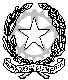 MINISTERO DELL’ISTRUZIONE E DEL MERITO UFFICIO SCOLASTICO REGIONALE PER IL LAZIOI.C. “VIA CAROTENUTO 30”Via M. Carotenuto, 30 00125 R O M A - C.F. 97664140585 - C.M. RMIC8CZ006Tel. 06/5258824 - XXI Distretto - e-mail: rmic8cz006@istruzione.it https://www.icviacarotenuto.it/CRITERI DI ACCOGLIENZA DELLE ISCRIZIONI ALLE CLASSI PRIME SCUOLAPRIMARIA - ANNO SCOLASTICO 2024/2025ALUNNO/A	/PLESSO 	Punteggio ai fini della compilazione della eventuale graduatoriaSi devono iscrivere alla classe prima della scuola primaria i bambini che compiranno 6 anni entro il 31 Dicembre 2024. Le domande di iscrizione sono accolte nei limiti di disponibilità dell’Istituto. In considerazione della possibilità che si verifichi un’eccedenza di domande rispetto ai posti disponibili e che, conseguentemente, si renda necessario indirizzare verso altri Istituti le domande non accolte, le famiglie possono indicare, in subordine all’istituto prescelto, fino ad un massimo di due istituti di proprio gradimento.La ricerca degli altri Istituti presenti sul territorio può essere effettuata attraverso il sito web “Scuola in chiaro”.Si precisa che le domande non accolte da altri Istituti ed indirizzate – per le ulteriori scelte della famiglie – ai plessi di questo Istituto verranno esaminate ed eventualmente accolte in coda alle iscrizioni pervenute all’Istituto in via diretta, anche se trattasi di alunni residenti nell’ambito del bacino di utenza.Potranno inoltre iscriversi i bambini che compiranno 6 anni entro il 30 Aprile 2025. Le domande di iscrizione degli alunni anticipatari saranno accolte dalla scuola subordinatamente alla disponibilità dei posti e ai criteri di precedenza deliberati dal Consiglio d’Istituto. Al riguardo si precisa che, in base ai criteri approvati per la formazione della classi, è prevista un’equa distribuzione degli alunni anticipatari fra tutte le classi dell’Istituto, indipendentemente dal plesso e dal tempo scuola richiesto, non verranno inseriti più di due alunni anticipatari per classe.Si rammenta, altresì, che l’annuale circolare del MIM sulle iscrizioni raccomanda alle famiglie di consultare i docenti della scuola dell’infanzia frequentata dal proprio figlio prima di procedere alla iscrizione anticipata alla scuola primaria.SELEZIONARE LE VOCI DI INTERESSE:PRIORITA’ AI FINI DELL’ISCRIZIONE all’ISTITUTO COMPRENSIVO:A1) POSTI RISERVATI[ ] alunni diversamente abili riconosciuti da una struttura sanitaria pubblica o invalidi civili (a prescindere dalla residenza) (*);[ ] alunni in affidamento ai servizi sociali (a prescindere dalla residenza) (*);[ ] alunni che compiranno i sei anni entro il 31 dicembre 2024 e che abbiano frequentato per l’intero anno scolastico 2023-2024 la scuola dell’infanzia di questo Istituto (escluse quindi le scuole dell’infanzia comunali);[ ] alunni residenti nel bacino d’utenza appartenenti a famiglie seguite dai servizi sociali;A2)[ ] alunni residenti nel bacino d’utenza che compiranno 6 anni entro il 31 Dicembre 2024.PRIORITA’ PER L’ASSEGNAZIONE AL PLESSO (**):[ ] alunni diversamente abili riconosciuti da una struttura sanitaria pubblica o invalidi civili (a prescindere dalla residenza) (*);[ ] alunni in affidamento ai servizi sociali (a prescindere dalla residenza) (*);[ ] alunni con fratelli/sorelle che frequentano  e frequenteranno nell’a.s. 2024/2025 il plesso prescelto ed appartengono all’area, come da mappa pubblicata sul sito dell’Istituto (**).PUNTEGGIO PER IL TEMPO SCUOLA O PLESSO DI ASSEGNAZIONESe le iscrizioni verranno prodotte oltre il termine utile del 10 Febbraio 2024 – gli alunni saranno	inseriti agli ultimi posti in graduatoria.A parità di punteggio, la graduatoria verrà predisposta sulla base del criterio dell’età (dal più grande al più piccolo). Se la data di nascita è la stessa, a parità di punteggio, si procederà con il sorteggio.Per quanto riguarda gli alunni anticipatari, a parità di punteggio e di data di nascita, verranno preferiti i fratelli di alunni già frequentanti l’Istituto.(*) I genitori o gli esercenti la potestà genitoriale dovranno produrre le relative certificazioni/attestazioni del datore di lavoro attestante l’orario di servizio settimanale svolto, le quail vanno inviate contestualmente al presente modulo.•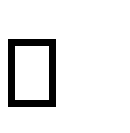 Il firmatario dichiara di aver compilato il modulo in osservanza delle norme del Codice Civile sulla responsabilità genitoriale.Roma		Firma del dichiarante   	ISTITUTO COMPRENSIVO STATALE “VIA CAROTENUTO 30” ROMASCUOLA DELL’INFANZIA, PRIMARIA E SECONDARIA DI PRIMO GRADOOGGETTO: LIBERATORIA(comune)	(CAP)	(provincia)(via/viale/piazza/ …)	(n° civico)(comune)	(CAP)	(provincia)(via/viale/piazza/ …)	(n° civico)AUTORIZZANOL’I.C. “Via Carotenuto 30”, nella persona del Dirigente Scolastico, ad effettuare riprese video e fotografiche del/della proprio/a figlio/a all'interno di attività educative e didattiche per scopi documentativi, formativi e informativi.Il Dirigente Scolastico assicura che le immagini e le riprese audio-video realizzate dalla scuola, nonché gli  elaborati  prodotti dagli studenti durante le attività scolastiche,   potranno  essere utilizzati esclusivamente per documentare e divulgare, tramite il sito internet di Istituto, tutte le iniziative promosse dall'Istituto.La presente autorizzazione non consente l'uso dell’immagine in contesti che pregiudichino la dignità personale e il decoro e comunque per uso e/o fini diversi da quelli sopra indicati.SI DICHIARAdi essere consapevole/i che la presente autorizzazione è valida per l’intero ciclo scolastico dell’ordine di scuola di appartenenzaIl firmatario dichiara di aver compilato il modulo in osservanza delle norme del Codice Civile sulla responsabilità genitoriale.Roma ………………PRIORITA’[ ] alunni diversamente abili riconosciuti da una struttura sanitaria pubblica o invalidi civili (a prescindere dalla residenza)(*);[ ] alunni in affidamento ai servizi sociali (a prescindere dalla residenza) (*);PUNTIAlunni che compiranno 6 anni entro il 31 dicembre 202415Alunni appartenenti a famiglie seguite dai servizi sociali (*)13Alunni residenti nel bacino d’utenza12Alunni orfani (*)7Alunni con entrambi i genitori lavoratori a tempo pieno (da 30 ore sett.) (*) (punteggio valido solo ai fini del tempo pieno)6Alunni con fratelli/sorelle frequentanti lo stesso tempo scuola nell’Istituto5Alunni con famiglia numerosa (almeno tre figli)1PA DRE /TutoreIl sottoscrittoIl sottoscrittoPA DRE /Tutore(nome e cognome)(nome e cognome)(nome e cognome)(nome e cognome)(nome e cognome)(nome e cognome)(nome e cognome)PA DRE /TutorePadre/tutore legale (cancellare la voce che non interessa) dell'alunno/aPadre/tutore legale (cancellare la voce che non interessa) dell'alunno/aPA DRE /Tutore(nome e cognome)(nome e cognome)(nome e cognome)(nome e cognome)(nome e cognome)(nome e cognome)(nome e cognome)PA DRE /TutoreNato ail/	/PA DRE /Tutore(comune)(CAP)(provincia))Residente aIndirizzoMADRE/TutoreMADRE/TutoreLa sottoscrittaLa sottoscrittaMADRE/Tutore(nome e cognome)(nome e cognome)(nome e cognome)(nome e cognome)(nome e cognome)(nome e cognome)(nome e cognome)MADRE/TutoreMadre/tutore legale (cancellare la voce che non interessa)dell'alunno/aMadre/tutore legale (cancellare la voce che non interessa)dell'alunno/aMADRE/Tutore(nome e cognome)(nome e cognome)(nome e cognome)(nome e cognome)(nome e cognome)(nome e cognome)(nome e cognome)MADRE/TutoreNata ail/	/MADRE/Tutore(comune)(CAP)(provincia)MADRE/TutoreResidente aResidente aIndirizzo